                            SECRETARIA ESTADUAL DA SAÚDE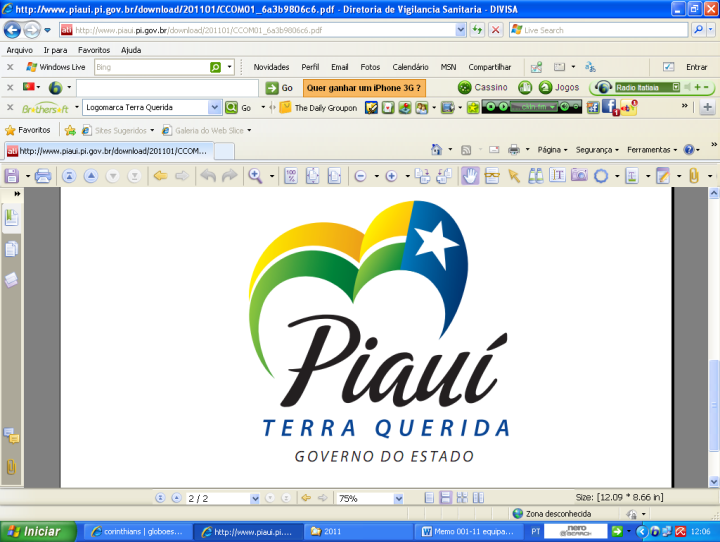                   DIRETORIA DE UNIDADE DE VIGILANCIA SANITÁRIANOTA TÉCNICANT nº 001/CM/GCS/DIVISA                             Dispõe sobre a vigilância sanitária no TRANSPORTE E NA DISPENSAÇÃO POR MEIO REMOTO DE MEDICAMENTOS ENTORPECENTES, PSICOTRÓPICOS E DE CONTROLE ESPECIAL no Estado do Piauí.A presente Nota Técnica objetiva reforçar a necessidade de cumprimento das normas sanitárias  que tratam do transporte de medicamento, bem como a dispensação por meio remoto dos mesmos, no Estado do Piauí, e fundamenta-se na legislação que segue: A Nota técnica (NT) nº 01/CM/GCSP/DIVISA, datada de 03 de junho de 2011, que dispõe sobre a Vigilância Sanitária no Transporte de Medicamento no Estado do Piauí; A Portaria nº 344 de 12 de maio de 1998 (MS), que aprova o Regulamento Técnico sobre substâncias e medicamentos sujeitos a controle especial, bem como resolve em seu artigo 34, in verbis: “É vedada a dispensação, o comércio e a importação de substâncias constantes das listas deste Regulamento Técnico e de suas atualizações, bem como os seus respectivos medicamentos, por sistema de reembolso postal e aéreo, e por oferta através de outros meios de comunicação, mesmo com a receita médica”. Parágrafo único. Estão isentos do previsto no caput deste artigo, os medicamentos a base de substâncias constantes da lista "C4" (anti-retrovirais) e de suas atualizações”.3- a Resolução da Diretoria Colegiada – RDC nº 44, de 17 de agosto de 2009, que dispõe sobre boas práticas farmacêuticas para o controle sanitário do funcionamento, da dispensação e da comercialização de produtos e da prestação de serviços farmacêuticos em farmácias e drogarias, em seu artigo 52, diz que:“Somente farmácias e drogarias abertas ao público, com farmacêutico responsável presente durante todo o horário de funcionamento, podem realizar a dispensação de medicamentos solicitados por meio remoto, como telefone, fac-símile (fax) e internet”.§1º É imprescindível a apresentação e a avaliação da receita pelo farmacêutico para a dispensação de medicamentos sujeitos à prescrição, solicitados por meio remoto.§2º É vedada a comercialização de medicamentos sujeitos a controle especial solicitado por meio remoto.§3º O local onde se encontram armazenados os estoques de medicamentos para dispensação solicitada por meio remoto deverá necessariamente ser uma farmácia ou drogaria aberta ao público nos termos da legislação vigente”.no mesmo ordenamento, o artigo 56, diz que:“O transporte do medicamento para dispensação solicitada por meio remoto é responsabilidade do estabelecimento farmacêutico e deve assegurar condições que preservem a integridade e qualidade do produto, respeitando as restrições de temperatura e umidade descritas na embalagem do medicamento pelo detentor do registro, além de atender as Boas Práticas de Transporte previstas na legislação específica.§1º Os produtos termossensíveis devem ser transportados em embalagens especiais que mantenham temperatura compatível com sua conservação.§2º Os medicamentos não devem ser transportados juntamente com produtos ou substâncias que possam afetar suas características de qualidade, segurança e eficácia.§3º O estabelecimento deve manter Procedimentos Operacionais Padrão (POPs) contendo as condições para o transporte e criar mecanismos que garantam a sua inclusão na rotina de trabalho de maneira sistemática.§4º No caso de terceirização do serviço de transporte, este deve ser feito por empresa devidamente regularizada conforme a legislação vigente”.por fim, em seu artigo 57, reza que:“É permitida às farmácias e drogarias a entrega de medicamentos por via postal desde que atendidas às condições sanitárias que assegurem a integridade e a qualidade dos produtos, conforme legislação vigente”.4- No mesmo sentido a Lei nº 5.991, de 17 de dezembro de 1973, dispõe sobre o controle sanitário do comércio de drogas, medicamentos, insumos farmacêuticos e correlatos, e dá outras providências, em seu art. 6º diz que:“A dispensação de medicamentos é privativa de: a) farmácia; b) drogaria; c) posto de medicamento e unidade volante; d) dispensário de medicamentos.Enfim, o descumprimento dessas legislações configura infração e estará sujeito às sanções penais conforme a Lei nº 6.437, de 20 de agosto de 1997.Teresina, 24 de maio de 2012______________________________________________________________WANIEIRE DE M. SILVA VELOSO(Coordenadora de medicamentos)De acordo,Teresina-PI,____de____de_______ _______________________________________________________________MARIA DO CARMO MELO MASCARENHAS(Gerente de Controle de Serviços e Produtos)Aprovo,Teresina,______de_______de_________TATIANA VIEIRA SOUZA CHAVES(Diretoria de Vigilância Sanitária do Estado do Piauí)